GUÍA DE CIENCIAS NATURALES¿Qué necesito saber?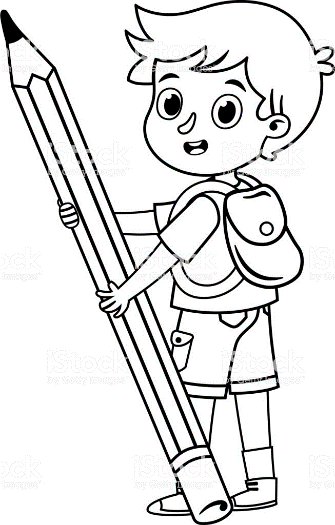 Entonces:Entenderemos por demostrar al proceso de mostrar a través de evidencias empíricas algo.Recordarás que todos los seres vivos estamos hechos de células. Ya sabemos que las células son unidades muy pequeñas que solo son observables por un microscopio.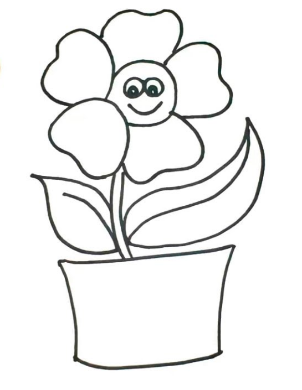 ¡Las plantas también son seres vivos!Después de observar el video completa el siguiente esquemaCómo ocurre el proceso de la fotosíntesisCompleta el dibujo 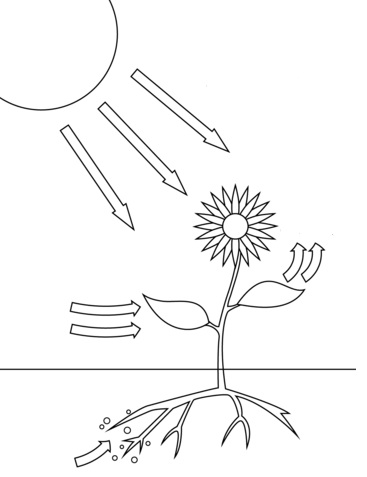 ¿Qué fue lo que más te gusto de este trabajo? ¿por qué?Nombre:Curso: 8°A   Fecha: semana N° 15¿QUÉ APRENDEREMOS?¿QUÉ APRENDEREMOS?¿QUÉ APRENDEREMOS?Objetivo (s):  Crear modelos que expliquen que las plantas tienen estructuras especializadas para responder a estímulos del medioambiente, similares a las del cuerpo humano, considerando los procesos de transporte de sustancia e intercambio de gases. (fotosíntesis)OA 4Objetivo (s):  Crear modelos que expliquen que las plantas tienen estructuras especializadas para responder a estímulos del medioambiente, similares a las del cuerpo humano, considerando los procesos de transporte de sustancia e intercambio de gases. (fotosíntesis)OA 4Objetivo (s):  Crear modelos que expliquen que las plantas tienen estructuras especializadas para responder a estímulos del medioambiente, similares a las del cuerpo humano, considerando los procesos de transporte de sustancia e intercambio de gases. (fotosíntesis)OA 4Contenidos: fotosíntesisContenidos: fotosíntesisContenidos: fotosíntesisObjetivo de la semana: Demostrar como ocurre la fotosíntesis. Experimentando con elementos de su entorno.Objetivo de la semana: Demostrar como ocurre la fotosíntesis. Experimentando con elementos de su entorno.Objetivo de la semana: Demostrar como ocurre la fotosíntesis. Experimentando con elementos de su entorno.Habilidad: demostrarHabilidad: demostrarHabilidad: demostrar  Fotosíntesis es un proceso mediante el cual las plantas producen sustancias orgánicas a partir de dióxido de carbono y agua en presencia de clorofila (captadora de la energía solar)Nombre de los pasosDescripción de los pasos del proceso de la fotosíntesisPaso 1 ¿Qué ocurre con el oxígeno?Paso 2 ¿Qué ocurre con el dióxido de carbono?Paso 3 ¿Qué función cumple la luz?